ROZPIS TURNAJE11. MEZINÁRODNÍ KOMBI MARATON CHEB 2023Pořadatel: TJ MG Cheb, z.s. (Česká republika)Datum: 08. 07. – 09. 07. 2023Místo konání: Minigolfový areál TJ MG CHEB, Břehnická 19, Cheb, ČRPovrch: miniaturgolf + minigolfPřihlášky: do 07. 07. 2023 – kontakt: info@tjmgcheb.czStartovné: 20,-€ nebo 500,-Kč (v ceně je startovné + obědy v Sobotu a v neděli)Tréninkovné: zdarma (v pátek s vyloučením veřejnosti)Ředitel turnaje: František Nečekal ml.Rozhodčí a Jury: zajistí a určí pořadatel turnaje Systém turnaje: hraje se systémem dvoukol MTG+MG dle platných pravidel ČMGS a WMF Kategorie: absolutní muži, absolutní ženy, čtyřčlenná družstva (nejhorší výsledek v každém kole se škrtá) Zahájení: slavnostní zahájení v pátek 07. 07. v 18:00, následuje rozlosování Hrací doba:Sobota – začátek v 8:00, konec cca 19:00 (pauza na oběd cca ve 12:00 – 13:00)Neděle – začátek v 8:00, konec cca ve 14:00, oběd Zakončení: Nedělě v cca 15:30 – vyhlášení výsledků, předání cen Ceny:Poháry, věcné ceny (týmy: 1.–3. místo, muži: 1.–10. místo, ženy: 1.–5. místo)Účastnické cenyLosované finanční ceny: minimálně 5 x 1000,-Kč Ostatní: Občerstvení zajištěno v areálu hřištěwww.tjmgcheb.cz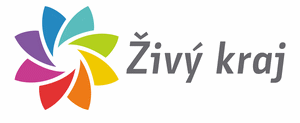 Zpracoval:František Nečekal ml. Předseda STK TJ M G Cheb, z.s. 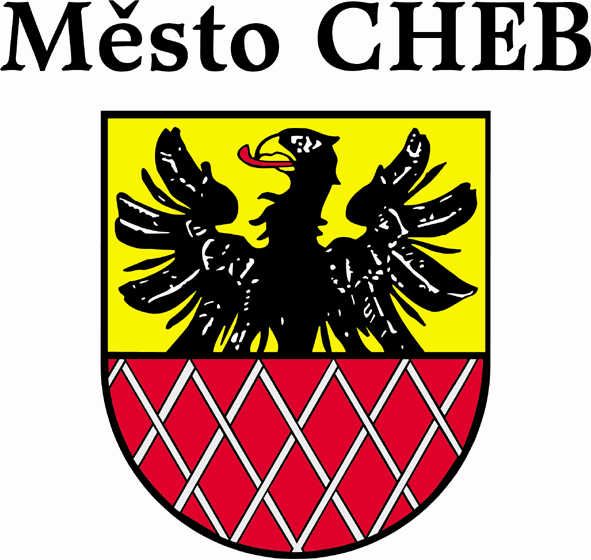 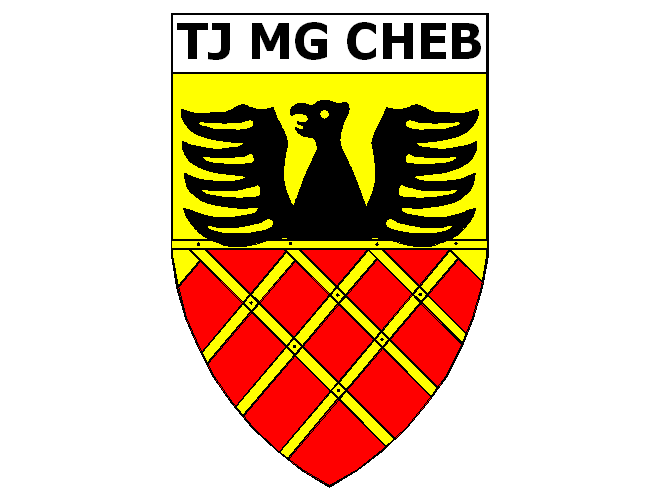 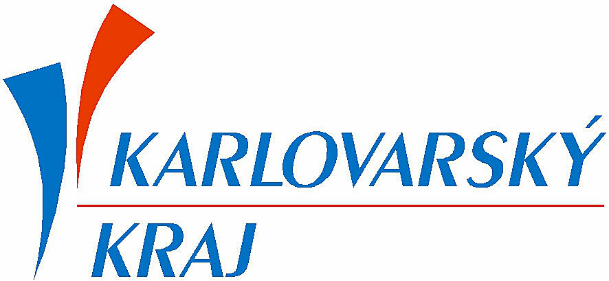 